TASK FRAME AUTHOR: Barbara Bucher-Twerenbold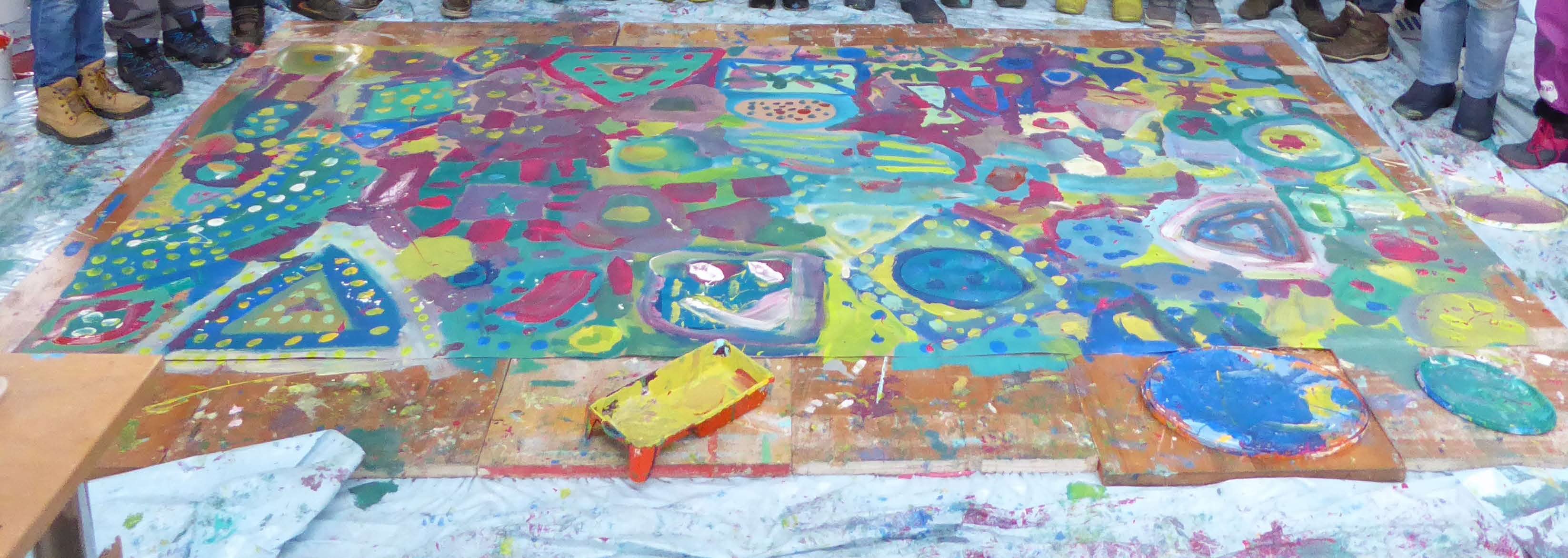 Class picture 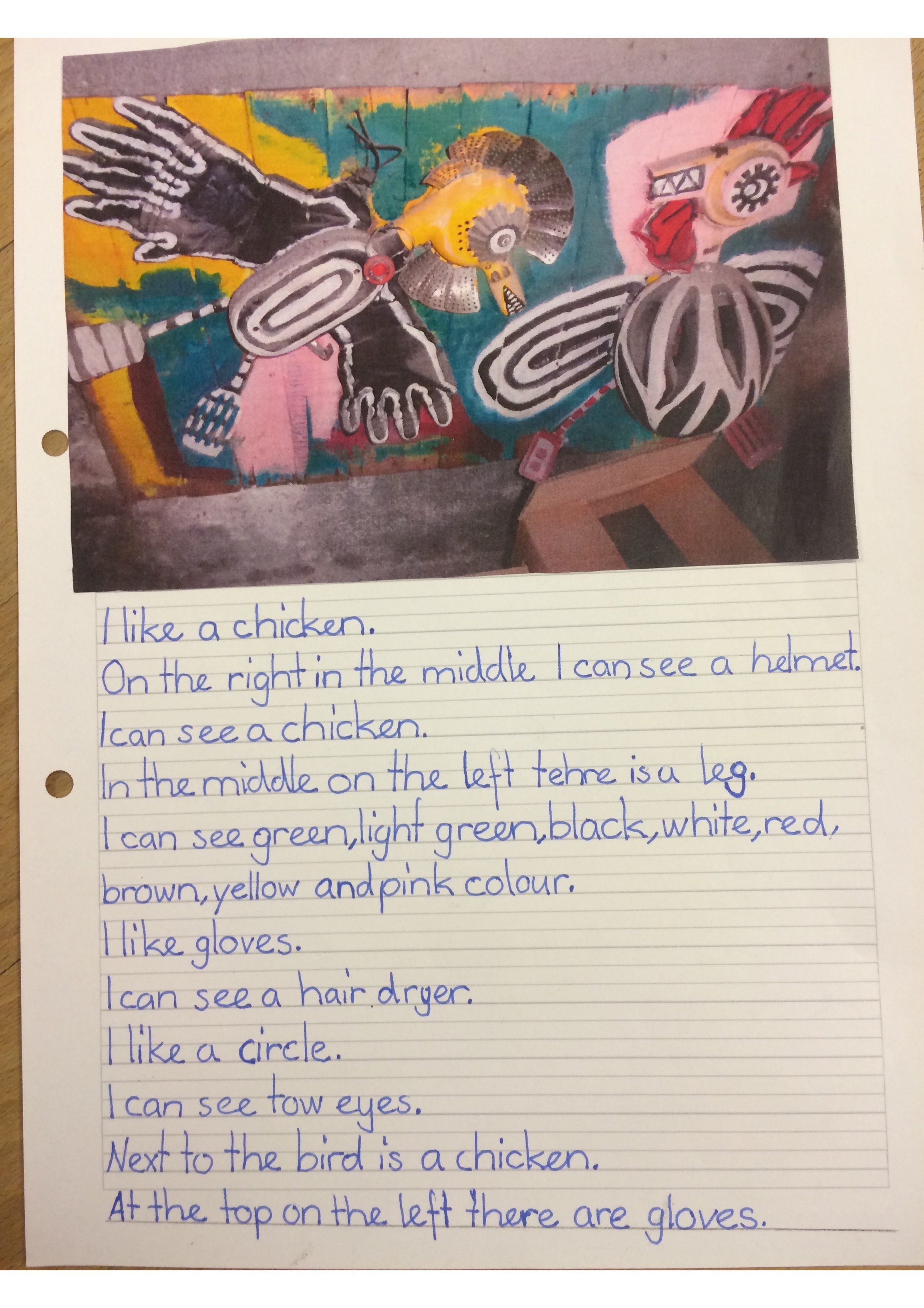 Describe your favourite painting. Art studio		My favourite picture (3rd grade)1. Describe your picture: Write sentences (5… or more ) At the top there is/are… In the middle there is/are…     At the bottom… On the left…  On the right…I like…, The picture…, I can see…2. Draw your favourite picture.Art studio		My favourite picture (4th  grade)1. Describe your picture: Write sentences (10… or more ) At the top on the left there is/are… In the middle on the right there is/are…     At the bottom… On the left…  On the right…I like… because it…, The picture…, I can see…Prepositions: Behind, next to, in front of…, 2. Draw your favourite picture.YOUNG WORLD UNIT & TOPICYoung World2Unit3: A world of colourVisit an art studio: Tasks: 1. Paint a class picture2. Describe your favourite paintingTASK Let`s make a class picture+choose your favourite painting and describe itREFERENCE TO LP211. Monologisches Sprechen:Wortschatz,AusspracheGrammatik2. Sprachen im FokusWortschatz, Rechtschreibung AusspracheGrammatikPRE-TASKIn früheren Stunden wurde der Wortschatz shapes schon eingeführt.mit songs:SHAPES (Song for Kids ♫) Pancake Manorhttps://www.youtube.com/watch?v=beTDz9HSNOMShapes for Kids | 2D Shapes | Shapes Song | Educational Songs | Children's Songs | Jack Hartmann https://www.youtube.com/watch?v=beTDz9HSNOMWortkarten zu Arbeitsmaterial eines Künstlers legen Bildbetrachtungen mit SuSTASK Let`s make a class picture+choose your favourite painting and describe itLANGUAGE SUPPORTMerkblätter mit den LagebezeichnungenAt the top there is…TASK INSTRUCTION1. We paint a colourful painting with different shapes and brushes. We use primary colours and mix secondary colours.2. Choose your favourite painting and describe it. Write at least 5 sentences (3rd grade), 10 sentences (4th grade)TASK OUTCOMEA really big classpicture (2m X 4m) for our classroomWird immer wieder im Unterricht (auch spätere Units) eingebunden: Präpositionen, Lagebezeichnungendialogisches Sprechen, PRESENTATION FORM1. Partnerarbeit: einander das Bild beschreibenKlasse macht die Bildbeschreibung gemeinsam2. Bildbeschreibung einander vorlesenLANGUAGE FOCUSWortschatz: shapes, Malutensilien, Farben, Satzstrukturen: I can see…, There is/are…, Präpositionen (next to…Lagebezeichnungen at the top, in the middleESTIMATED TIME2 Lektionenim Atelier1 Lektion Reinschrift und PresentationMATERIALS NEEDEDPinsel in allen Formen und GrössenGrosser langer Karton, Abdeckplastik, KlebebandFarben, Mischteller, Einweghandschuhe,Malutensilien Künstler,PhotoapparatKarten mit BegriffenBlätter für die Bildbeschreibung